社会保障样式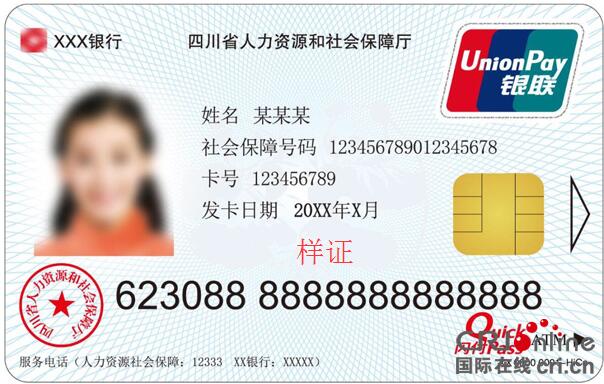 